2022年湖北广播电视台广播发射台预算公开情况说明                        目 录一、单位主要职责二、机构设置情况三、预算收支及增减变化情况四、机关运行经费安排情况五、一般公共预算“三公”经费及增减变化情况六、政府采购预算安排情况七、国有资产占用情况八、重点项目预算绩效情况九、其他需要说明的情况十、专业名词解释单位主要职责湖北广播电视台广播发射台始建于1953年，是湖北省最大的中波发射台。2007年1月整体搬迁到武汉市蔡甸区奓山街，占地面积约450亩，建筑面积6397平方米。发射总功率、有效覆盖面积、覆盖人口，在全省无线广播电视发射台站中都处于首位，是党和政府新闻宣传公益服务的重要组成部分。完成好安全播出任务，履行好新闻宣传公益服务职能，传播好党和政府的政策声音是广播发射台的重要职责使命。目前湖北广播电视台广播发射台主要担负着中国之声广播（1035KHZ、50KW，覆盖范围80～150km）、新闻综合广播（774KHZ、200KW，覆盖范围150～300km）二套节目的发射任务，覆盖武汉市及周边约300公里的范围，覆盖人口约3000万人，全年播出共约15476.5小时。机构设置情况湖北广播电视台广播发射台是湖北广播电视台直属事业单位，领导班子成员2人，内设办公室、发射机房、供电机房、技术管理科、安全保卫科、经营管理科、后勤保障科7个基层管理机构，核定编制39人。截止2021年年底，单位实有人数64人，其中编制内在职人数26人，其他人员14人，退休人员25人。预算收支及增减变化情况1.预算收入情况2022年部门预算总收入1246.31万元，其中本年收入1246.31万元，上年结转0万元，预算总收入较上年增加89.27万元，增加7.7%。预算收入详情及主要变动原因如下：财政补助收入347.2万元，均为财政基本经费拔款，较上年减少12.8万元，减少3.5%，变动原因是国有资产收益减少12.8万元。     （2）事业收入80万元，较上年增加10万元，增幅14.2%，主要为广播代维费收入和土地租赁收入。（3）台本级创收收入补助给所属二级单位的部分为817.61万元，较上年增加90.57万元，增加12.4%，变动原因是上级人员基本经费拔款增加。（4）其他收入1.5万元，较上年增加1.5万元，增加100%，主要是银行存款利息收入。（5）经营收入0万元，与上年相比较，无增减变化。（6）上年结转0万元，与上年相比较，无增减变化。2.预算支出情况2022年部门预算支出1246.31万元，较上年增加89.27万元，增加7.7%。预算支出详情及主要变动原因如下：（1）工资福利支出767.3万元（含经营性资金），较上年增加122.82万元，增加19%，变动原因是今年新增职工4人，人员基本薪酬支出增加，职工社会保险及职业年金支出增加。目前退休职工老龄化严重，基础疾病普遍，公费医疗支出大幅增加。（2）商品和服务支出415.6万元，较去年减少20.94万元，减少4.7%，主要原因是我单位积极响应政府“过紧日子”的号召，进一步缩紧开支，厉行节约，严控三公经费 。（3）资本性支出63.41万元，较上年减少13万元，减少17%，主要用于发射机设备更新改造。机关运行经费安排情况2022年全台日常运行预算经费为17.2万元，全部为电费，较上年减少12.8万元，减幅42.6%，主要是房租收入减少相应电费减少。一般公共预算“三公”经费及增减变化情况我单位“三公经费”支出未使用财政资金，资金来源全部为经营性资金，故2022年“三公”经费财政拨款预算总额0元，与去年相比较，无增减变化：公务接待费0元。公务用车购置及运行费0元，其中，公务用车运行费0元，财政拨款预算的公务用车购置费为0元。因公出国（境）费0元。政府采购预算安排情况2022年我单位编制政府采购预算0元，比上年度减少76.02万元，减少100%，减少的主要原因当年没有政府采购需求。其中：货物类政府采购预算0元；工程类政府采购预算0万元；服务类政府采购预算0元。 国有资产占用情况截至2022年，本单位占有房屋面积6397平方米，其中：办公用房建筑面积1140平方米，其他用房面积5257平方米。共有车辆0辆，其中，一般公务用车0辆、其他用车3辆，其他用车主要是业务保障用车；单位价值50万元以上通用设备2台，单价100万元以上专用设备2台。重点项目预算绩效情况本单位无相关情况，不开展重点项目预算绩效评价。其它需要说明的情况空表说明我单位2022年无政府性基金预算支出,无项目支出，无一般公共预算“三公经费”，故 “政府性基金预算支出表”、“一般公共预算‘三公经费’”、“项目支出表”为空表。（二）其他情况说明我单位“三公经费”支出未使用财政资金，资金来源全部为经营性资金，故财政拨款“三公”经费支出公开表中金额都为0。专业名词解释1.财政拨款：指省级财政当年拨付的资金。2.事业收入：指事业单位开展专业业务活动及辅助活动取得的收入。3.事业单位经营收入：指事业单位在专业业务活动及辅助活动之外开展非独立核算经营活动取得的收入。4.其他收入：指部门取得的除“财政拨款”、“事业收入”、“事业单位经营收入”等以外的收入，包括利息收入、捐赠收入等。5.上年结转：指以前年度尚未完成、结转到本年仍按原规定用途继续使用的资金。6.基本支出：指为保证机构正常运转、完成日常工作任务所必需的人员经费和日常公用经费。7.项目支出：指在基本支出之外，为完成特定的工作任务和事业发展目标发生的支出。8.文化旅游体育与传媒支出(类)广播电视(款)传输发射（项）：反映广播电视发射、转播台站的支出。
    9.文化旅游体育与传媒支出(类)广播电视(款)广播电视事务（项）：反映广播电视台等的支出。10.文化旅游体育与传媒支出(类)广播电视(款)其他广播电视支出（项）：反映除上述项目以外其他用于广播电视方面的支出。11.教育支出(类)职业教育(款)中等职业教育（项）：反映各部门（不含人力资源社会保障部门）举办的中等职业教育支出。
　　12.教育支出(类)广播电视教育(款)广播电视学校（项）：反映各部门举办广播电视学校的支出。13.社会保障和就业支出(类)行政事业单位养老支出(款)机关事业单位基本养老保险缴费支出（项）：反映机关事业单位实施养老保险制度由单位实际缴纳的基本养老保险费支出。14.社会保障和就业支出(类) 行政事业单位养老支出(款)其他行政事业单位养老支出（项）：反映除上述项目以外其他用于行政事业单位养老方面的支出。15.“三公”经费：纳入省级财政预算管理的“三公”经费，是指省级部门用财政拨款安排的因公出国（境）费、公务接待费和公务用车购置及运行费。其中，因公出国（境）费反映单位工作人员公务出国（境）的住宿费、旅费、伙食补助费、杂费、培训费等支出；公务接待费反映单位按规定开支的各类公务接待（含外宾接待）支出；公务用车购置及运行费反映单位公务用车购置及租用费、燃料费、维修费、过路过桥费、保险费、安全奖励费用等支出。16.机关运行经费：指为保障单位运行用于购买货物和服务的各项资金，包括办公及印刷费、邮电费、差旅费、会议费、日常维修费、专用材料及一般设备购置费、办公用房水电费、办公用房取暖费、办公用房物业管理费、公务用车运行维护费以及其他费用。附件：1收支总表	2收入总表	3支出总表	4财政拨款收支总表	5一般公共预算支出表	6一般公共预算基本支出表	7一般公共预算“三公”经费支出表	8政府性基金预算支出表	9项目支出表	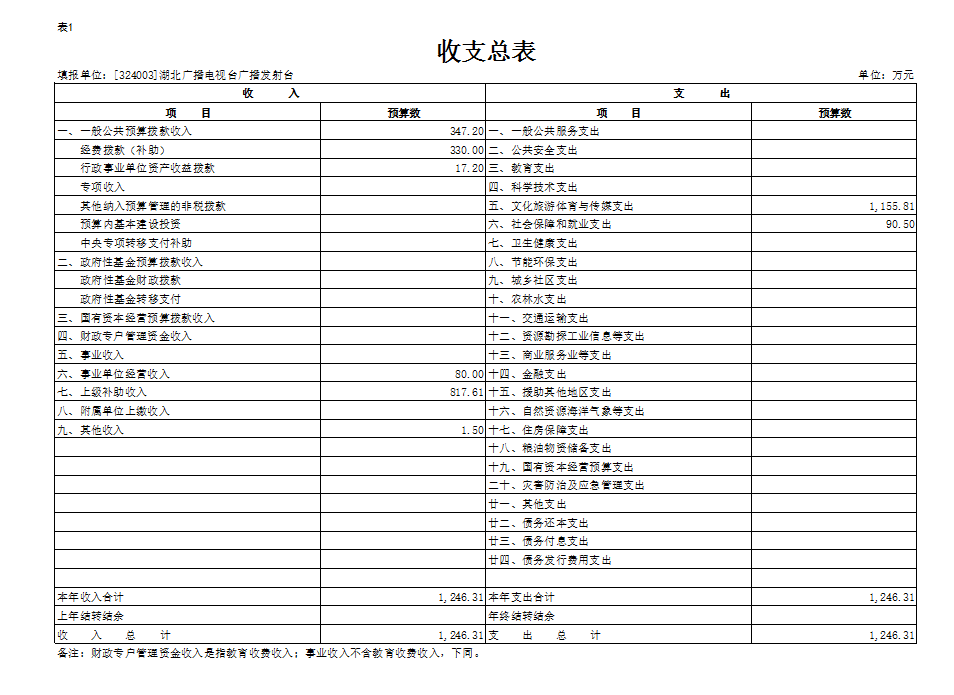 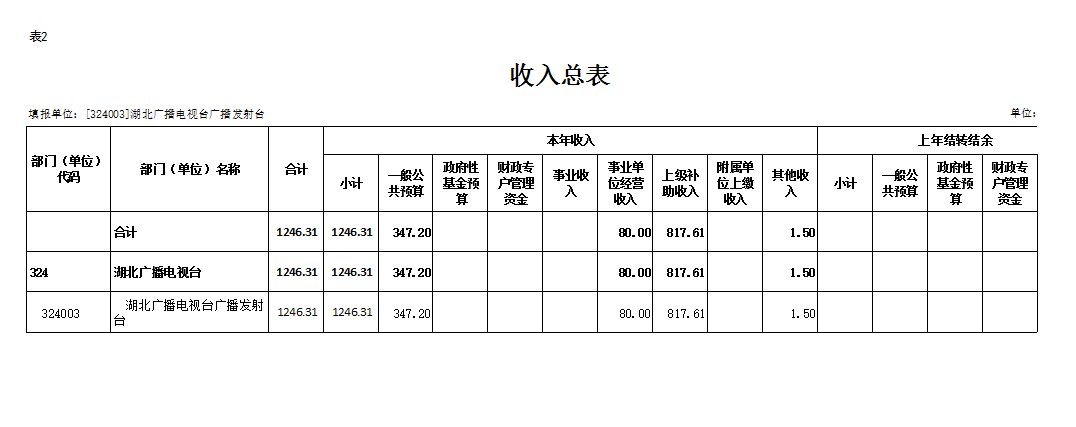 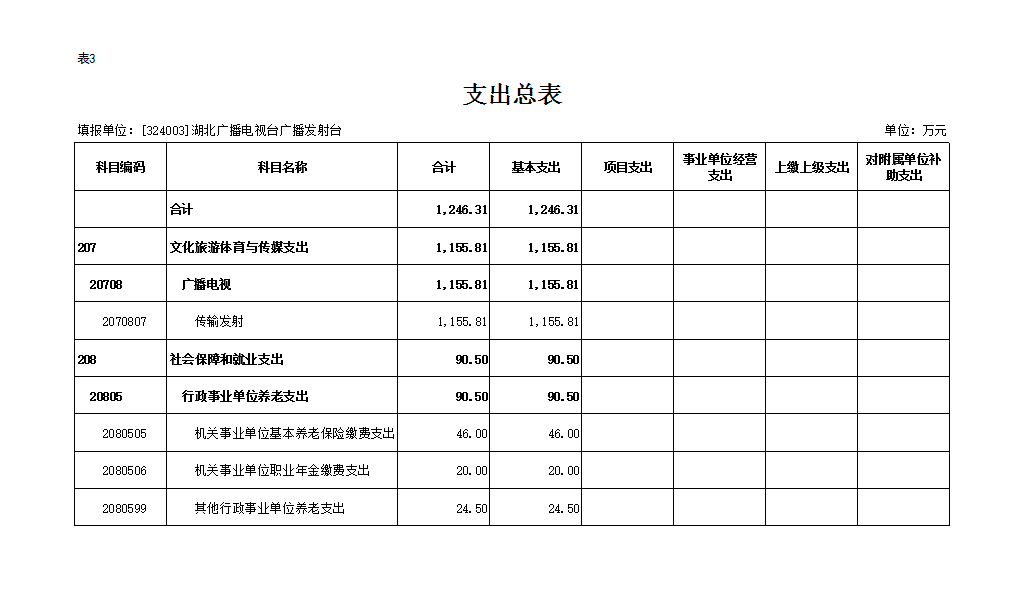 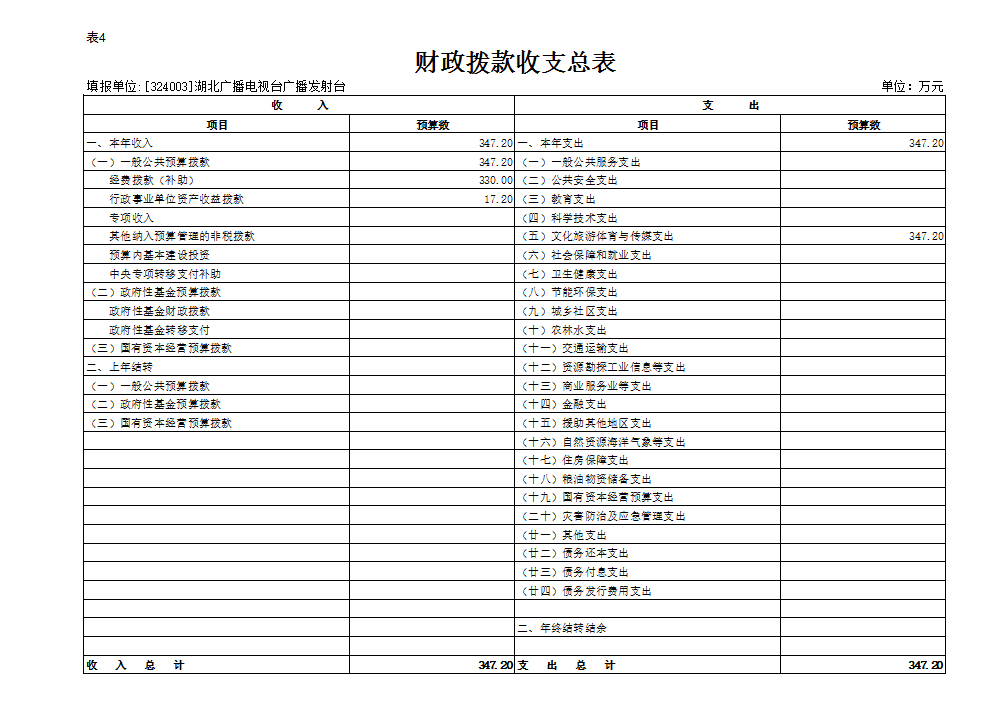 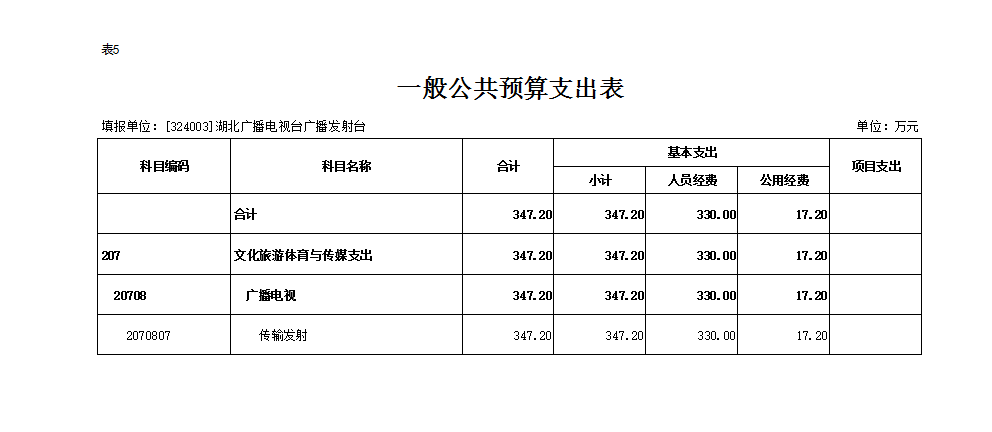 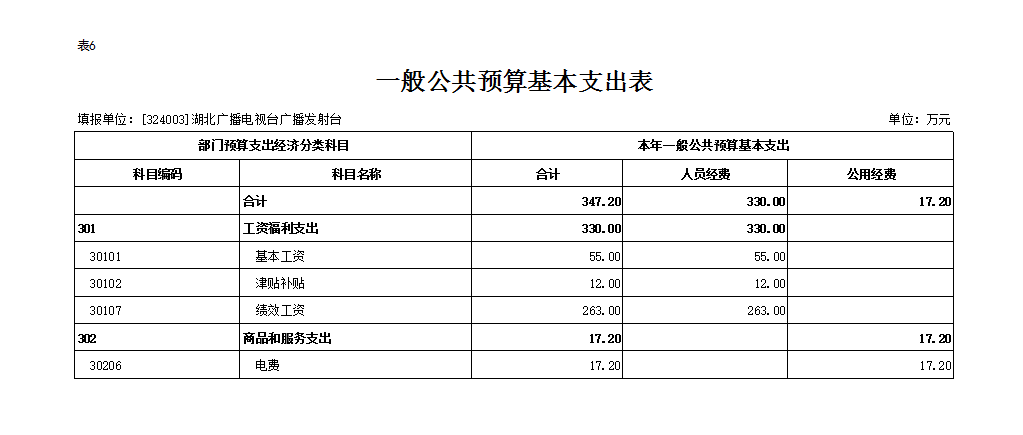 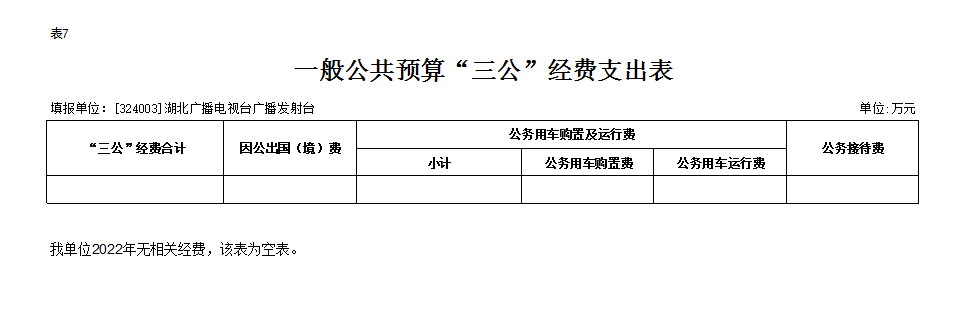 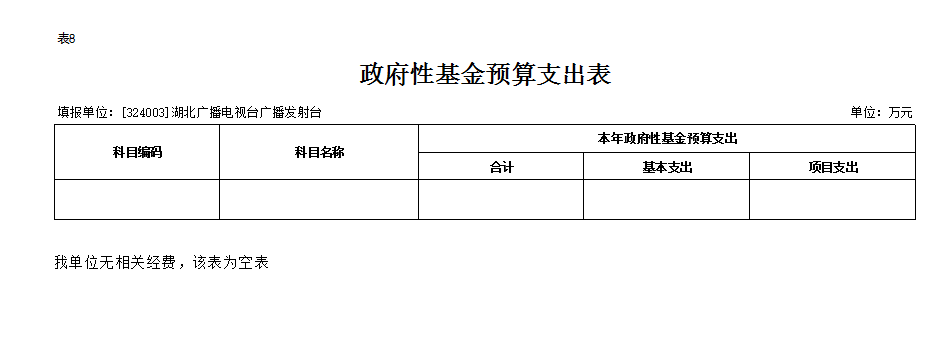 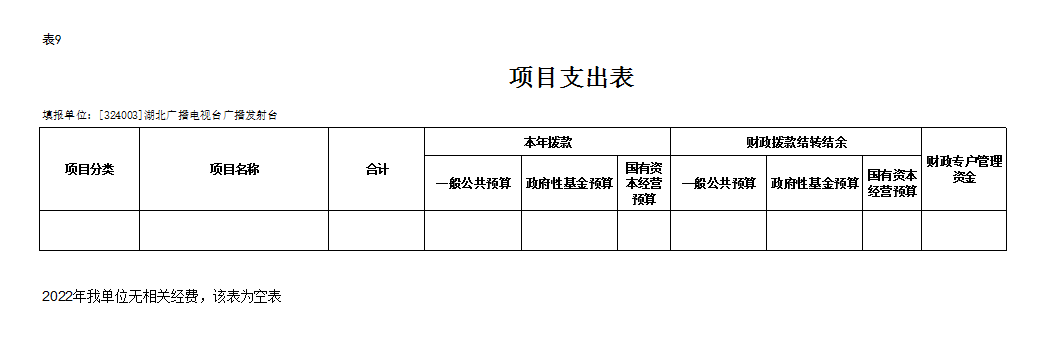 